Bölüm Kurullarının GörevleriBölüm Kurullarının görevleri ve üyeleri aşağıdaki gibidir.AKREDİTASYON KURULUBölümün akreditasyon sürecini planlamak.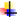 Akreditasyon ile ilgili bölümün eksiklerini bölüm başkanına bildirmek.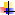 Akreditasyon ile ilgili eksikleri tamamlamaya yönelik faaliyetleri yürütmek.Bölümün öz değerlendirme raporunu hazırlamak.AKREDİTASYON KURULUBölümün akreditasyon sürecini planlamak.Akreditasyon ile ilgili bölümün eksiklerini bölüm başkanına bildirmek.Akreditasyon ile ilgili eksikleri tamamlamaya yönelik faaliyetleri yürütmek.Bölümün öz değerlendirme raporunu hazırlamak.AKREDİTASYON KURULUBölümün akreditasyon sürecini planlamak.Akreditasyon ile ilgili bölümün eksiklerini bölüm başkanına bildirmek.Akreditasyon ile ilgili eksikleri tamamlamaya yönelik faaliyetleri yürütmek.Bölümün öz değerlendirme raporunu hazırlamak.AKREDİTASYON KURULUBölümün akreditasyon sürecini planlamak.Akreditasyon ile ilgili bölümün eksiklerini bölüm başkanına bildirmek.Akreditasyon ile ilgili eksikleri tamamlamaya yönelik faaliyetleri yürütmek.Bölümün öz değerlendirme raporunu hazırlamak.AKREDİTASYON KURULUBölümün akreditasyon sürecini planlamak.Akreditasyon ile ilgili bölümün eksiklerini bölüm başkanına bildirmek.Akreditasyon ile ilgili eksikleri tamamlamaya yönelik faaliyetleri yürütmek.Bölümün öz değerlendirme raporunu hazırlamak.BESLENME VE DİYETETİKEBELİKFİZYOTERAPİ VE REHABİLİTASYONHEMŞİRELİKSAĞLIK YÖNETİMİBaşkan: Doç. Dr. Şule AKTAÇRaportör: Dr. Öğr. Üyesi A. Hümeyra İSLAMOĞLUÜyeler:Doç. Dr. Burcu ATEŞ ÖZCAN Dr. Öğr. Üyesi B. İrem OMUTAG KORKMAZDr. Öğr. Üyesi Güleren SABUNCULARDr. Öğr. Üyesi Zehra Margot ÇELİK3. Sınıf Öğrenci TemsilcisiBaşkan: Prof. Dr. Meltem DEMİRGÖZ BALRaportör: Doç. Dr. Ayşe KARAKOÇÜyeler:Doç. Dr. Fadime BİNGÖLDr. Öğr. Üyesi Zümrüt BİLGİN3. Sınıf Öğrenci TemsilcisiBaşkan: Prof. Dr. M. Gülden POLATRaportör: Arş. Gör. Begüm ÜNLÜÜyeler: Prof. Dr. Zübeyir SARIDoç. Dr. Aysel YILDIZ ÖZERDoç. Dr. Tuğba KURU ÇOLAKDoç. Dr. Gönül ACARDoç. Dr. Burcu HÜSEYİNSİNOĞLUDoç. Dr. Semra OĞUZDoç. Dr. Eren TİMURTAŞDr. Öğr. Üyesi Bahar ÖZGÜLDr. Öğr. Üyesi Onur AYDOĞDUDr. Öğr. Üyesi E. Ersin AVCIÖğr. Gör. Talha KILIÇAlt KurulArş. Gör. Tuğçe ÖZENArş. Gör. Rafet Umut ERDOĞANArş. Gör. Zehra Betül KARAKOÇ3. Sınıf Öğrenci TemsilcisiBaşkan: Prof. Dr. Hasibe KADIOĞLU Raportör: Arş. Gör. Çağla ISLATTI MUTLUÜyeler: Prof. Dr. Şule ALPARProf. Dr. Hatice YILDIZProf. Dr. Aysel GÜRKANProf. Dr. Nurdan DEMİRCİProf. Dr. Gül ÜNSALProf. Dr. Sıdıka OĞUZProf. Dr. Saime EROLDoç. Dr. Semra KARACADoç. Dr. Çağrı ÇÖVENER ÖZÇELİKDoç. Dr. Özlem CAN GÜRKANDoç. Dr. Dilek POTURDoç. Dr. Kamer GÜRDr. Öğr. Üyesi  Bilgi KARABACAKDr. Öğr. Üyesi Hatice KARABUĞA YAKARDr. Öğr. Üyesi Semanur Kumral ÖZÇELİKDr. Öğr. Üyesi Gülten OKUROĞLUDr. Öğr. Üyesi Aynur KAYNAR ŞİMŞEKDr. Öğr. Üyesi H.Banu KATRANArş. Gör. Nagihan SABAZArş. Gör. Yeşim DİKMEN AYDINÇetin KILIÇ3. Sınıf Öğrenci TemsilcisiBaşkan: Prof. Dr. Mehveş TARIMRaportör: Arş. Gör. N. Bahar ÖZDEREÜyeler: Prof. Dr. Ş. Burak BEKAROĞLUProf. Dr. Yusuf ÇELİKDr. Öğr. Üyesi K. Burcu ÇALIKArş. Gör. Eda ŞENTÜRKArş. Gör. Zeynep KAVŞURArş. Gör. Tuğba Emine BEYHANArş. Gör. Orhan ZENGİN3. Sınıf Öğrenci TemsilcisiKALİTE KURULUÜniversitenin stratejik planı doğrultusunda ve Yükseköğretim Kalite Kurulu tarafından belirlenen usul ve esaslar çerçevesinde, bölüm faaliyetlerine ilişkin iç değerlendirme raporu hazırlamak.KALİTE KURULUÜniversitenin stratejik planı doğrultusunda ve Yükseköğretim Kalite Kurulu tarafından belirlenen usul ve esaslar çerçevesinde, bölüm faaliyetlerine ilişkin iç değerlendirme raporu hazırlamak.KALİTE KURULUÜniversitenin stratejik planı doğrultusunda ve Yükseköğretim Kalite Kurulu tarafından belirlenen usul ve esaslar çerçevesinde, bölüm faaliyetlerine ilişkin iç değerlendirme raporu hazırlamak.KALİTE KURULUÜniversitenin stratejik planı doğrultusunda ve Yükseköğretim Kalite Kurulu tarafından belirlenen usul ve esaslar çerçevesinde, bölüm faaliyetlerine ilişkin iç değerlendirme raporu hazırlamak.KALİTE KURULUÜniversitenin stratejik planı doğrultusunda ve Yükseköğretim Kalite Kurulu tarafından belirlenen usul ve esaslar çerçevesinde, bölüm faaliyetlerine ilişkin iç değerlendirme raporu hazırlamak.KALİTE KURULUÜniversitenin stratejik planı doğrultusunda ve Yükseköğretim Kalite Kurulu tarafından belirlenen usul ve esaslar çerçevesinde, bölüm faaliyetlerine ilişkin iç değerlendirme raporu hazırlamak.BESLENME VE DİYETETİKEBELİKFİZYOTERAPİ VE REHABİLİTASYONHEMŞİRELİKSAĞLIK YÖNETİMİTEMEL SAĞLIK BİLİMLERİBaşkan: Doç. Dr.  Şule AKTAÇRaportör: Dr. Öğr. Üyesi B. İrem OMUTAG KORKMAZÜyeler:Doç. Dr. Burcu ATEŞ ÖZCAN Dr. Öğr. Üyesi Ayşe Hümeyra İSLAMOĞLUDr. Öğr. Üyesi Güleren SABUNCULAR Dr. Öğr Üyesi Zehra Margot ÇELİK3. Sınıf Öğrenci TemsilcisiBaşkan: Doç. Dr. Ayşe KARAKOÇRaportör: Doç. Dr. Üyesi Fadime BİNGÖLÜyeler:Prof. Dr. Meltem DEMİRGÖZ BALDr. Öğr. Üyesi Zümrüt BİLGİN3. Sınıf Öğrenci TemsilcisiBaşkan: Prof. Dr. M. Gülden POLATRaportör: Prof. Dr. İlkşan DEMİRBÜKENÜyeler: Doç. Dr. Aysel YILDIZ ÖZERDoç. Dr. Tuğba KURU ÇOLAKDoç. Dr. Burcu HÜSEYİNSİNOĞLUDoç. Dr. Semra OĞUZAlt KurulArş. Gör. Tuğçe ÖZEN Arş. Gör. Begüm ÜNLÜ3. Sınıf Öğrenci TemsilcisiBaşkan: Prof. Dr. Ayşe ERGÜNRaportör: Prof. Dr. Saime EROLÜyeler: Prof. Dr. Hasibe KADIOĞLUDr. Öğr. Üyesi Gülten OKUROĞLUDr. Öğr. Üyesi H.Banu KATRANDr. Öğr. Üyesi Aynur KAYNAR ŞİMŞEKArş. Gör. Çağla ISLATTI MUTLU3. Sınıf Öğrenci TemsilcisiBaşkan: Prof. Dr. Mehveş TARIMRaportör: Arş. Gör. N. Bahar ÖZDEREÜyeler: Prof. Dr. Ş. Burak BEKAROĞLUProf. Dr. Gonca MUMCUProf. Dr. Yusuf ÇELİKDoç. Dr. Emre İŞÇİDr. Öğr. Üyesi K. Burcu ÇALIKDr. Öğr. Üyesi Okan Cem KİTAPÇIArş. Gör. Eda ŞENTÜRKArş. Gör. Zeynep KAVŞURArş. Gör. Tuğba Emine BEYHANArş. Gör. Orhan ZENGİN3. Sınıf Öğrenci TemsilcisiBaşkan: Prof. Dr. Ayşen GARGILI KELEŞRaportör: Doç. Dr. Gökçe MEREY Üyeler: Dr. Öğr. Üyesi Gürkan AKYILDIZDr. Öğr. Üyesi Salar ZARRABİ AHRABİSTRATEJİ GELİŞTİRME KURULUBölüm stratejik planını hazırlamak ve strateji geliştirme önerilerini hazırlamak..STRATEJİ GELİŞTİRME KURULUBölüm stratejik planını hazırlamak ve strateji geliştirme önerilerini hazırlamak..STRATEJİ GELİŞTİRME KURULUBölüm stratejik planını hazırlamak ve strateji geliştirme önerilerini hazırlamak..STRATEJİ GELİŞTİRME KURULUBölüm stratejik planını hazırlamak ve strateji geliştirme önerilerini hazırlamak..STRATEJİ GELİŞTİRME KURULUBölüm stratejik planını hazırlamak ve strateji geliştirme önerilerini hazırlamak..STRATEJİ GELİŞTİRME KURULUBölüm stratejik planını hazırlamak ve strateji geliştirme önerilerini hazırlamak..BESLENME VE DİYETETİKEBELİKFİZYOTERAPİ VE REHABİLİTASYONHEMŞİRELİKSAĞLIK YÖNETİMİTEMEL SAĞLIK BİLİMLERİBaşkan: Doç. Dr. Şule AKTAÇRaportör: Doç. Dr. Burcu ATEŞ ÖZCANÜyeler:Dr. Öğr. Üyesi Ayşe Hümeyra İSLAMOĞLUDr. Öğr. Üyesi Güleren SABUNCULARDr. Öğr. Üyesi Zehra M. ÇELİK3. Sınıf Öğrenci TemsilcisiBaşkan: Prof. Dr. Meltem DEMİRGÖZ BALRaportör: Doç. Dr. Ayşe KARAKOÇÜyeler:Doç. Dr. Fadime BİNGÖLDr. Öğr. Üyesi Zümrüt BİLGİN3. Sınıf Öğrenci TemsilcisiBaşkan: Doç. Dr. Tuğba K. ÇOLAKRaportör: Doç. Dr. Aysel YILDIZ ÖZERÜyeler: Prof. Dr. M. Gülden POLATDoç. Dr. Eren TİMURTAŞDr. Öğr. Üyesi Bahar ÖZGÜLArş. Gör. Rafet Umut ERDOĞAN3. Sınıf Öğrenci TemsilcisiBaşkan: Prof. Dr. Ayşe ERGÜNRaportör: Arş. Gör. Çağla ISLATTI MUTLUÜyeler: Prof. Dr. Şule ALPARProf. Dr. Hasibe KADIOĞLUProf. Dr. Nurdan DEMİRCİProf. Dr. Hatice YILDIZProf. Dr. Aysel GÜRKANProf. Dr. Gül ÜNSALProf. Dr. Sıdıka OĞUZProf. Dr. Saime EROLDoç. Dr. Semra KARACADoç. Dr. Çağrı ÇÖVENER ÖZÇELİKDoç. Dr. Özlem CAN GÜRKANDoç. Dr. Dilek POTURDoç. Dr. Kamer GÜRDr. Öğr. Üyesi Hatice KARABUĞA YAKARDr. Öğr. Üyesi Semanur Kumral ÖZÇELİKDr. Öğr. Üyesi Gülten OKUROĞLUDr. Öğr. Üyesi  Bilgi KARABACAKDr. Öğr. Üyesi H. Banu KATRANArş. Gör. Nagihan SABAZArş. Gör. Yeşim DİKMEN AYDINArş. Gör. Hamide ARSLANArş. Gör. Ceyda Su GÜNDÜZÇetin KILIÇ3. Sınıf Öğrenci TemsilcisiBaşkan: Prof. Dr. Mehveş TARIMRaportör: Doç. Dr. Emre İŞÇİÜyeler: Prof. Dr. Yusuf ÇELİKProf. Dr. Ş. Burak BEKAROĞLUDr. Öğr. Üyesi Murat D. ÇEKİNDr. Öğr. Üyesi Okan Cem KİTAPÇI3. Sınıf Öğrenci TemsilcisiBaşkan: Prof. Dr. Ayşen GARGILI KELEŞRaportör: Dr. Öğr. Üyesi Gürkan AKYILDIZÜyeler: Doç. Dr. Gökçe MEREYDr. Öğr. Üyesi Salar ZARRABİ AHRABİORYANTASYON, DİPLOMA VE MEZUNİYET KURULUBölüme yeni kayıt yaptıran öğrencilerin oryantasyon sürecini planlamak, uygulamak ve değerlendirmek.Bölüme yeni başlayan öğretim elemanlarının oryantasyon sürecini planlamak, uygulamak ve değerlendirmek.Akran yönderliği sistemini yönetmek.Mezun aşamasındaki öğrencilerin transkriptlerini inceleyerek mezuniyet durumuna karar vermek.Mezuniyet törenini planlamak ve uygulamak.ORYANTASYON, DİPLOMA VE MEZUNİYET KURULUBölüme yeni kayıt yaptıran öğrencilerin oryantasyon sürecini planlamak, uygulamak ve değerlendirmek.Bölüme yeni başlayan öğretim elemanlarının oryantasyon sürecini planlamak, uygulamak ve değerlendirmek.Akran yönderliği sistemini yönetmek.Mezun aşamasındaki öğrencilerin transkriptlerini inceleyerek mezuniyet durumuna karar vermek.Mezuniyet törenini planlamak ve uygulamak.ORYANTASYON, DİPLOMA VE MEZUNİYET KURULUBölüme yeni kayıt yaptıran öğrencilerin oryantasyon sürecini planlamak, uygulamak ve değerlendirmek.Bölüme yeni başlayan öğretim elemanlarının oryantasyon sürecini planlamak, uygulamak ve değerlendirmek.Akran yönderliği sistemini yönetmek.Mezun aşamasındaki öğrencilerin transkriptlerini inceleyerek mezuniyet durumuna karar vermek.Mezuniyet törenini planlamak ve uygulamak.ORYANTASYON, DİPLOMA VE MEZUNİYET KURULUBölüme yeni kayıt yaptıran öğrencilerin oryantasyon sürecini planlamak, uygulamak ve değerlendirmek.Bölüme yeni başlayan öğretim elemanlarının oryantasyon sürecini planlamak, uygulamak ve değerlendirmek.Akran yönderliği sistemini yönetmek.Mezun aşamasındaki öğrencilerin transkriptlerini inceleyerek mezuniyet durumuna karar vermek.Mezuniyet törenini planlamak ve uygulamak.ORYANTASYON, DİPLOMA VE MEZUNİYET KURULUBölüme yeni kayıt yaptıran öğrencilerin oryantasyon sürecini planlamak, uygulamak ve değerlendirmek.Bölüme yeni başlayan öğretim elemanlarının oryantasyon sürecini planlamak, uygulamak ve değerlendirmek.Akran yönderliği sistemini yönetmek.Mezun aşamasındaki öğrencilerin transkriptlerini inceleyerek mezuniyet durumuna karar vermek.Mezuniyet törenini planlamak ve uygulamak.BESLENME VE DİYETETİKEBELİKFİZYOTERAPİ VE REHABİLİTASYONHEMŞİRELİKSAĞLIK YÖNETİMİBaşkan: Doç. Dr. Şule AKTAÇRaportör: Dr. Öğr. Üyesi Zehra Margot ÇELİKÜyeler:Dr. Öğr. Üyesi Ayşe Hümeyra İSLAMOĞLUDoç. Dr. Burcu ATEŞ ÖZCAN Dr. Öğr. Üyesi Güleren SABUNCULAR3. Sınıf Öğrenci TemsilcisiBaşkan: Prof. Dr. Meltem DEMİRGÖZ BALRaportör: Doç. Dr. Fadime BİNGÖLÜyeler:Doç. Dr. Ayşe KARAKOÇDr. Öğr. Üyesi Zümrüt BİLGİN3. Sınıf Öğrenci TemsilcisiBaşkan: Dr. Öğr. Üyesi Onur AYDOĞDURaportör: Dr. Öğr. Üyesi Ender Ersin AVCIÜyeler: Sınıf DanışmanlarıDr. Öğr. Üyesi Bahar ÖZGÜLDoç. Dr. Semra OĞUZDönem 4 Koordinatörü 3. Sınıf Öğrenci TemsilcisiBaşkan: Prof. Dr. Saime EROLRaportör: Arş. Gör. Çağla ISLATTI MUTLUÜyeler: Dr. Öğr. Üyesi Yasemin ERGÜNDr. Öğr. Üyesi Hatice KARABUĞA YAKARDr. Öğr. Üyesi Fatma Nevin ŞİŞMANDr. Öğr. Üyesi Nurcan KOLAÇDr. Öğr. Üyesi Aynur KAYNAR ŞİMŞEKDr. Öğr. Üyesi Gülşah ÇAMCIArş. Gör. Hamide ARSLANArş. Gör. Ceyda Su GÜNDÜZ3. Sınıf Öğrenci TemsilcisiBaşkan: Dr. Öğr. Üyesi Murat Dinçer ÇEKİNRaportör: Dr. Öğr. Üyesi Okan Cem KİTAPÇIÜyeler: Doç. Dr. Serkan TÜRKELİDr. Öğr. Üyesi R. Özgür ÇATAR3. Sınıf Öğrenci TemsilcisiİNTİBAK KURULUBölüme yeni kayıt yaptıran tüm öğrencilerin (yatay-dikey geçiş, çift anadal, yandal kurum içi yatay geçiş, af vb) transkriptlerini inceleyerek intibaklarını yapmak..İNTİBAK KURULUBölüme yeni kayıt yaptıran tüm öğrencilerin (yatay-dikey geçiş, çift anadal, yandal kurum içi yatay geçiş, af vb) transkriptlerini inceleyerek intibaklarını yapmak..İNTİBAK KURULUBölüme yeni kayıt yaptıran tüm öğrencilerin (yatay-dikey geçiş, çift anadal, yandal kurum içi yatay geçiş, af vb) transkriptlerini inceleyerek intibaklarını yapmak..İNTİBAK KURULUBölüme yeni kayıt yaptıran tüm öğrencilerin (yatay-dikey geçiş, çift anadal, yandal kurum içi yatay geçiş, af vb) transkriptlerini inceleyerek intibaklarını yapmak..İNTİBAK KURULUBölüme yeni kayıt yaptıran tüm öğrencilerin (yatay-dikey geçiş, çift anadal, yandal kurum içi yatay geçiş, af vb) transkriptlerini inceleyerek intibaklarını yapmak..BESLENME VE DİYETETİKEBELİKFİZYOTERAPİ VE REHABİLİTASYONHEMŞİRELİKSAĞLIK YÖNETİMİBaşkan: Doç. Dr. Şule AKTAÇRaportör: Dr. Öğr. Üyesi Güleren SABUNCULARÜyeler:Dr. Öğr. Üyesi Ayşe Hümeyra İSLAMOĞLUDoç. Dr. Burcu ATEŞ ÖZCAN Başkan: Prof. Dr. Meltem DEMİRGÖZ BALRaportör: Dr. Öğr. Üyesi Zümrüt BİLGİNÜyeler:Doç. Dr. Ayşe KARAKOÇDoç. Dr. Fadime BİNGÖLBaşkan: Doç. Dr. Tuğba KURU ÇOLAKRaportör: Dr. Öğr. Üyesi Bahar ÖZGÜLÜyeler: Doç. Dr. Aysel Yıldız ÖZERDr. Öğ. Üyesi E. Ersin AVCIArş. Gör. Tuğçe ÖZENArş. Gör. R. Umut ERDOĞANBaşkan: Prof. Dr. Ayşe ERGÜNRaportör: Dr. Öğr. Üyesi  Bilgi KARABACAKÜyeler: Prof. Dr. Hasibe KADIOĞLUProf. Dr. Sıdıka OĞUZDr. Öğr. Üyesi Aynur KAYNAR ŞİMŞEKDr. Öğr. Üyesi H. Banu KATRANDr. Öğr. Üyesi Gülşah ÇAMCIÖğr. Gör. Melike ÇELİKBaşkan: Doç. Dr. Emre İŞÇİRaportör: Arş. Gör. Zeynep KAVŞURÜyeler: Arş. Gör.  Orhan ZENGİNEĞİTİM-ÖĞRETİM VE MÜFREDAT KURULUBölümde uygulanan mevcut müfredatın değerlendirmesini yaparak bölüm başkanına öneri sunmak.Müfredat kitapçığı oluşturmak ve güncellemek.Öğrenci karnesini oluşturmak ve güncellemek.Öğretim elemanlarına yönelik eğitici eğitimi programlarını düzenlemek.EĞİTİM-ÖĞRETİM VE MÜFREDAT KURULUBölümde uygulanan mevcut müfredatın değerlendirmesini yaparak bölüm başkanına öneri sunmak.Müfredat kitapçığı oluşturmak ve güncellemek.Öğrenci karnesini oluşturmak ve güncellemek.Öğretim elemanlarına yönelik eğitici eğitimi programlarını düzenlemek.EĞİTİM-ÖĞRETİM VE MÜFREDAT KURULUBölümde uygulanan mevcut müfredatın değerlendirmesini yaparak bölüm başkanına öneri sunmak.Müfredat kitapçığı oluşturmak ve güncellemek.Öğrenci karnesini oluşturmak ve güncellemek.Öğretim elemanlarına yönelik eğitici eğitimi programlarını düzenlemek.EĞİTİM-ÖĞRETİM VE MÜFREDAT KURULUBölümde uygulanan mevcut müfredatın değerlendirmesini yaparak bölüm başkanına öneri sunmak.Müfredat kitapçığı oluşturmak ve güncellemek.Öğrenci karnesini oluşturmak ve güncellemek.Öğretim elemanlarına yönelik eğitici eğitimi programlarını düzenlemek.EĞİTİM-ÖĞRETİM VE MÜFREDAT KURULUBölümde uygulanan mevcut müfredatın değerlendirmesini yaparak bölüm başkanına öneri sunmak.Müfredat kitapçığı oluşturmak ve güncellemek.Öğrenci karnesini oluşturmak ve güncellemek.Öğretim elemanlarına yönelik eğitici eğitimi programlarını düzenlemek.BESLENME VE DİYETETİKEBELİKFİZYOTERAPİ VE REHABİLİTASYONHEMŞİRELİKSAĞLIK YÖNETİMİBaşkan: Doç. Dr. Şule AKTAÇRaportör: Dr. Öğr. Üyesi Güleren Sabuncular Üyeler:Dr. Öğr. Üyesi Ayşe Hümeyra İSLAMOĞLUDoç. Dr. Burcu ATEŞ ÖZCAN Dr. Öğr. Üyesi Zehra Margot ÇELİK4. Sınıf Öğrenci TemsilcisiBaşkan: Prof. Dr. Meltem DEMİRGÖZ BALRaportör: Doç. Dr. Ayşe KARAKOÇÜyeler:Dr. Öğr. Üyesi Zümrüt BİLGİNDoç. Dr. Fadime BİNGÖL4. Sınıf Öğrenci TemsilcisiBaşkan: Prof. Dr. M. Gülden POLATRaportör: Prof. Dr. İlkşan DEMİRBÜKENÜyeler: Doç. Dr. Aysel YILDIZ ÖZER Doç. Dr. Tuğba KURU ÇOLAKDoç. Dr. Burcu Ersöz HÜSEYİNSİNOĞLU4. Sınıf Öğrenci TemsilcisiBaşkan: Prof. Dr. Ayşe ERGÜNRaportör: Arş. Gör. Yeşim DİKMEN AYDINÜyeler: Prof. Dr. Şule ALPARProf. Dr. Hasibe KADIOĞLUProf. Dr. Nurdan DEMİRCİProf. Dr. Aysel GÜRKANProf. Dr. Gül ÜNSALProf. Dr. Sıdıka OĞUZDoç. Dr. Çağrı ÇÖVENER ÖZÇELİKDr. Öğr. Üyesi Hatice KARABUĞA YAKARDr. Öğr. Üyesi Gülten OKUROĞLUDr. Öğr. Üyesi  Bilgi KARABACAKDr. Öğr. Üyesi Aynur KAYNAR ŞİMŞEKDr. Öğr. Üyesi Semanur Kumral ÖZÇELİK4. Sınıf Öğrenci TemsilcisiBaşkan: Prof. Dr. Ş. Burak BEKAROĞLURaportör: Arş. Gör. Eda ŞENTÜRKÜyeler: Prof. Dr. Nilay GEMLİKProf. Dr. Yusuf ÇELİKDoç. Dr. Serkan TÜRKELİDr. Öğr. Üyesi Murat Dinçer ÇEKİN Dr. Öğr. Üyesi K. Burcu ÇALIK4. Sınıf Öğrenci TemsilcisiÖLÇME VE DEĞERLENDİRME KURULUAnabilim dalları ve diğer komisyonlarla işbirliği içinde ölçme ve değerlendirme sisteminin işleyişini izlemek, eğitim programının etkinliğini değerlendirmede kullanılacak yöntemleri belirlemek ve danışmanlık vermek, ölçme ve değerlendirme yöntemlerinin öğrenmeyi olumlu yönde etkilemesini sağlayıcı önlemler konusunda yönetime öneri sunmak,Sınav ve öğrenci değerlendirmesine ilişkin kural ve süreçleri tanımlamak/güncellemek,Eğitimde objektif ölçme ve değerlendirme yöntemlerini belirlemek ve ilgili kurul/komisyon/anabilim dallarına öneride bulunmak,Ölçme ve değerlendirme sürecinde elde edilen verileri değerlendirmek ve rapor haline getirerek bölüm başkanlığına sunmak,Ölçme ve değerlendirme faaliyetlerinin bölümün eğitim amaçlarına ve öğrenim hedeflerine uygunluğunu değerlendirmek, sonuçları bölüm başkanlığına iletmek,Ölçme ve değerlendirmenin geliştirilmesi amacıyla öğretim elemanlarına yönelik kurs, seminer vb. bilimsel toplantılar düzenlemek,Bölüm anabilim dalları ile birlikte soru bankasının oluşturulması ve güncellenmesi için gerekli çalışmaları yürütmek,Dersin sorumlu öğretim üyeleri/elemanları tarafından hazırlanan sınav sorusu analiz sonuçlarını teslim almak,Sınav sonrası yapılan soru analizi sonuçları konusunda, dersin sorumlu öğretim üyelerini bilgilendirerek soruların güncellenmesine yönelik öneriler sunmak,Eğitim programının değerlendirme sürecinde kullanılmak üzere, başarı analizlerinin yapılmasını sağlamak,Ölçme ve değerlendirmeyle ilgili sorun ları ve olası çözümleri belirleyerek, tüm eğitim paydaşları ile paylaşılması için bölüm yönetimine sunmak.ÖLÇME VE DEĞERLENDİRME KURULUAnabilim dalları ve diğer komisyonlarla işbirliği içinde ölçme ve değerlendirme sisteminin işleyişini izlemek, eğitim programının etkinliğini değerlendirmede kullanılacak yöntemleri belirlemek ve danışmanlık vermek, ölçme ve değerlendirme yöntemlerinin öğrenmeyi olumlu yönde etkilemesini sağlayıcı önlemler konusunda yönetime öneri sunmak,Sınav ve öğrenci değerlendirmesine ilişkin kural ve süreçleri tanımlamak/güncellemek,Eğitimde objektif ölçme ve değerlendirme yöntemlerini belirlemek ve ilgili kurul/komisyon/anabilim dallarına öneride bulunmak,Ölçme ve değerlendirme sürecinde elde edilen verileri değerlendirmek ve rapor haline getirerek bölüm başkanlığına sunmak,Ölçme ve değerlendirme faaliyetlerinin bölümün eğitim amaçlarına ve öğrenim hedeflerine uygunluğunu değerlendirmek, sonuçları bölüm başkanlığına iletmek,Ölçme ve değerlendirmenin geliştirilmesi amacıyla öğretim elemanlarına yönelik kurs, seminer vb. bilimsel toplantılar düzenlemek,Bölüm anabilim dalları ile birlikte soru bankasının oluşturulması ve güncellenmesi için gerekli çalışmaları yürütmek,Dersin sorumlu öğretim üyeleri/elemanları tarafından hazırlanan sınav sorusu analiz sonuçlarını teslim almak,Sınav sonrası yapılan soru analizi sonuçları konusunda, dersin sorumlu öğretim üyelerini bilgilendirerek soruların güncellenmesine yönelik öneriler sunmak,Eğitim programının değerlendirme sürecinde kullanılmak üzere, başarı analizlerinin yapılmasını sağlamak,Ölçme ve değerlendirmeyle ilgili sorun ları ve olası çözümleri belirleyerek, tüm eğitim paydaşları ile paylaşılması için bölüm yönetimine sunmak.ÖLÇME VE DEĞERLENDİRME KURULUAnabilim dalları ve diğer komisyonlarla işbirliği içinde ölçme ve değerlendirme sisteminin işleyişini izlemek, eğitim programının etkinliğini değerlendirmede kullanılacak yöntemleri belirlemek ve danışmanlık vermek, ölçme ve değerlendirme yöntemlerinin öğrenmeyi olumlu yönde etkilemesini sağlayıcı önlemler konusunda yönetime öneri sunmak,Sınav ve öğrenci değerlendirmesine ilişkin kural ve süreçleri tanımlamak/güncellemek,Eğitimde objektif ölçme ve değerlendirme yöntemlerini belirlemek ve ilgili kurul/komisyon/anabilim dallarına öneride bulunmak,Ölçme ve değerlendirme sürecinde elde edilen verileri değerlendirmek ve rapor haline getirerek bölüm başkanlığına sunmak,Ölçme ve değerlendirme faaliyetlerinin bölümün eğitim amaçlarına ve öğrenim hedeflerine uygunluğunu değerlendirmek, sonuçları bölüm başkanlığına iletmek,Ölçme ve değerlendirmenin geliştirilmesi amacıyla öğretim elemanlarına yönelik kurs, seminer vb. bilimsel toplantılar düzenlemek,Bölüm anabilim dalları ile birlikte soru bankasının oluşturulması ve güncellenmesi için gerekli çalışmaları yürütmek,Dersin sorumlu öğretim üyeleri/elemanları tarafından hazırlanan sınav sorusu analiz sonuçlarını teslim almak,Sınav sonrası yapılan soru analizi sonuçları konusunda, dersin sorumlu öğretim üyelerini bilgilendirerek soruların güncellenmesine yönelik öneriler sunmak,Eğitim programının değerlendirme sürecinde kullanılmak üzere, başarı analizlerinin yapılmasını sağlamak,Ölçme ve değerlendirmeyle ilgili sorun ları ve olası çözümleri belirleyerek, tüm eğitim paydaşları ile paylaşılması için bölüm yönetimine sunmak.ÖLÇME VE DEĞERLENDİRME KURULUAnabilim dalları ve diğer komisyonlarla işbirliği içinde ölçme ve değerlendirme sisteminin işleyişini izlemek, eğitim programının etkinliğini değerlendirmede kullanılacak yöntemleri belirlemek ve danışmanlık vermek, ölçme ve değerlendirme yöntemlerinin öğrenmeyi olumlu yönde etkilemesini sağlayıcı önlemler konusunda yönetime öneri sunmak,Sınav ve öğrenci değerlendirmesine ilişkin kural ve süreçleri tanımlamak/güncellemek,Eğitimde objektif ölçme ve değerlendirme yöntemlerini belirlemek ve ilgili kurul/komisyon/anabilim dallarına öneride bulunmak,Ölçme ve değerlendirme sürecinde elde edilen verileri değerlendirmek ve rapor haline getirerek bölüm başkanlığına sunmak,Ölçme ve değerlendirme faaliyetlerinin bölümün eğitim amaçlarına ve öğrenim hedeflerine uygunluğunu değerlendirmek, sonuçları bölüm başkanlığına iletmek,Ölçme ve değerlendirmenin geliştirilmesi amacıyla öğretim elemanlarına yönelik kurs, seminer vb. bilimsel toplantılar düzenlemek,Bölüm anabilim dalları ile birlikte soru bankasının oluşturulması ve güncellenmesi için gerekli çalışmaları yürütmek,Dersin sorumlu öğretim üyeleri/elemanları tarafından hazırlanan sınav sorusu analiz sonuçlarını teslim almak,Sınav sonrası yapılan soru analizi sonuçları konusunda, dersin sorumlu öğretim üyelerini bilgilendirerek soruların güncellenmesine yönelik öneriler sunmak,Eğitim programının değerlendirme sürecinde kullanılmak üzere, başarı analizlerinin yapılmasını sağlamak,Ölçme ve değerlendirmeyle ilgili sorun ları ve olası çözümleri belirleyerek, tüm eğitim paydaşları ile paylaşılması için bölüm yönetimine sunmak.ÖLÇME VE DEĞERLENDİRME KURULUAnabilim dalları ve diğer komisyonlarla işbirliği içinde ölçme ve değerlendirme sisteminin işleyişini izlemek, eğitim programının etkinliğini değerlendirmede kullanılacak yöntemleri belirlemek ve danışmanlık vermek, ölçme ve değerlendirme yöntemlerinin öğrenmeyi olumlu yönde etkilemesini sağlayıcı önlemler konusunda yönetime öneri sunmak,Sınav ve öğrenci değerlendirmesine ilişkin kural ve süreçleri tanımlamak/güncellemek,Eğitimde objektif ölçme ve değerlendirme yöntemlerini belirlemek ve ilgili kurul/komisyon/anabilim dallarına öneride bulunmak,Ölçme ve değerlendirme sürecinde elde edilen verileri değerlendirmek ve rapor haline getirerek bölüm başkanlığına sunmak,Ölçme ve değerlendirme faaliyetlerinin bölümün eğitim amaçlarına ve öğrenim hedeflerine uygunluğunu değerlendirmek, sonuçları bölüm başkanlığına iletmek,Ölçme ve değerlendirmenin geliştirilmesi amacıyla öğretim elemanlarına yönelik kurs, seminer vb. bilimsel toplantılar düzenlemek,Bölüm anabilim dalları ile birlikte soru bankasının oluşturulması ve güncellenmesi için gerekli çalışmaları yürütmek,Dersin sorumlu öğretim üyeleri/elemanları tarafından hazırlanan sınav sorusu analiz sonuçlarını teslim almak,Sınav sonrası yapılan soru analizi sonuçları konusunda, dersin sorumlu öğretim üyelerini bilgilendirerek soruların güncellenmesine yönelik öneriler sunmak,Eğitim programının değerlendirme sürecinde kullanılmak üzere, başarı analizlerinin yapılmasını sağlamak,Ölçme ve değerlendirmeyle ilgili sorun ları ve olası çözümleri belirleyerek, tüm eğitim paydaşları ile paylaşılması için bölüm yönetimine sunmak.BESLENME VE DİYETETİKEBELİKFİZYOTERAPİ VE REHABİLİTASYONHEMŞİRELİKSAĞLIK YÖNETİMİBaşkan: Doç. Dr. Şule AKTAÇRaportör: Dr. Öğr. Üyesi  Zehra Margot ÇELİKÜyeler:Dr. Öğr. Üyesi Ayşe Hümeyra İSLAMOĞLUDr. Öğr. Üyesi Güleren SABUNCULAR2. Sınıf Öğrenci TemsilcisiBaşkan: Prof. Dr. Ayşe KARAKOÇRaportör: Dr. Öğr. Üyesi Zümrüt BİLGİNÜyeler:Prof. Dr. Meltem DEMİRGÖZ BALDoç. Dr. Fadime BİNGÖLArş. Gör. Begüm CERİT2. Sınıf Öğrenci TemsilcisiBaşkan: Doç. Dr. Burcu ERSÖZ HÜSEYİNSİNOĞLURaportör: Arş. Gör. Tuğçe ÖZEN BERKOLÜyeler: Prof. Dr. İlkşan DEMİRBÜKENDr. Öğr. Üyesi Bahar ÖZGÜLDoç. Dr. Semra OĞUZ2. Sınıf Öğrenci TemsilcisiBaşkan: Prof. Dr. Hasibe KADIOĞLURaportör: Arş. Gör. Nagihan SABAZÜyeler: Prof. Dr. Hatice YILDIZProf. Dr. Saime EROLDr. Öğr. Üyesi Hatice KARABUĞA YAKARDr. Öğr. Üyesi Gülten OKUROĞLUDr. Öğr. Üyesi  Semanur Kumral ÖZÇELİKDr. Öğr. Üyesi H.Banu KATRANArş. Gör. Yeşim DİKMEN AYDIN2. Sınıf Öğrenci TemsilcisiBaşkan: Prof. Dr. Gonca MUMCURaportör: Arş. Gör. Tuğba Emine BEYHANÜyeler: Prof. Dr. Nilay GEMLİKProf. Dr. Yusuf ÇELİKDr. Öğr. Üyesi Murat Dinçer ÇEKİN Dr. Öğr. Üyesi Nur ŞİŞMAN KİTAPÇI2. Sınıf Öğrenci TemsilcisiSTAJ KURULUYıl içi klinik uygulama programını planlamak ve yönetmek.Yaz stajını planlamak ve yönetmek.Raporlarını eğitim komisyonuna sunmakSTAJ KURULUYıl içi klinik uygulama programını planlamak ve yönetmek.Yaz stajını planlamak ve yönetmek.Raporlarını eğitim komisyonuna sunmakSTAJ KURULUYıl içi klinik uygulama programını planlamak ve yönetmek.Yaz stajını planlamak ve yönetmek.Raporlarını eğitim komisyonuna sunmakSTAJ KURULUYıl içi klinik uygulama programını planlamak ve yönetmek.Yaz stajını planlamak ve yönetmek.Raporlarını eğitim komisyonuna sunmakSTAJ KURULUYıl içi klinik uygulama programını planlamak ve yönetmek.Yaz stajını planlamak ve yönetmek.Raporlarını eğitim komisyonuna sunmakBESLENME VE DİYETETİKEBELİKFİZYOTERAPİ VE REHABİLİTASYONHEMŞİRELİKSAĞLIK YÖNETİMİBaşkan: Doç. Dr. Şule AKTAÇRaportör: Doç. Dr. Burcu ATEŞ ÖZCANÜyeler:Dr. Öğr. Üyesi Ayşe Hümeyra İSLAMOĞLUDr. Öğr. Üyesi Güleren SABUNCULARDr. Öğr. Üyesi Zehra M. ÇELİK2. Sınıf Öğrenci TemsilcisiBaşkan: Prof. Dr. Meltem DEMİRGÖZ BALRaportör: Doç. Dr. Fadime BİNGÖLÜyeler:Doç. Dr. Ayşe KARAKOÇDr. Öğr. Üyesi Zümrüt BİLGİN2. Sınıf Öğrenci TemsilcisiBaşkan: Doç. Dr. Tuğba KURU ÇOLAKRaportör: Arş. Gör. Tuğçe ÖZEN BERKOLÜyeler: Dönem 2 KoordinatörüDr. Öğr. Üyesi Onur AYDOĞDU 2. Sınıf Öğrenci TemsilcisiBaşkan: Prof. Dr. Ayşe ERGÜNRaportör: Doç. Dr. Çağrı ÇÖVENER ÖZÇELİKÜyeler: Prof. Dr. Şule ALPARProf. Dr. Nurdan DEMİRCİProf. Dr. Aysel GÜRKANProf. Dr. Gül ÜNSALProf. Dr. Sıdıka OĞUZDr. Öğr. Üyesi Yasemin ERGÜNDr. Öğr. Üyesi Gülşah ÇAMCIÖğr. Gör. Melike ÇELİKArş. Gör. Çağla ISLATTI MUTLU2. Sınıf Öğrenci TemsilcisiBaşkan: Dr. Öğr. Üyesi K. Burcu ÇALIKRaportör: Arş. Gör. Tuğba Emine BEYHANÜyeler: Dr. Öğr. Üyesi Okan Cem KİTAPÇIArş. Gör. Orhan ZENGİN (güz yy)Arş. Gör. Eda ŞENTÜRK (bahar yy)2. Sınıf Öğrenci TemsilcisiSOSYAL VE BİLİMSEL ETKİNLİK KURULUSosyal Faaliyetleri planlayarak bölüm başkanlığına sunmak.Bölüm başkanlığının onayladığı sosyal faaliyetleri düzenlemek.Bilimsel etkinlikleri planlayarak bölüm başkanlığına sunmak.Bölüm başkanlığının onayladığı bilimsel etkinlikleri düzenlemek.SOSYAL VE BİLİMSEL ETKİNLİK KURULUSosyal Faaliyetleri planlayarak bölüm başkanlığına sunmak.Bölüm başkanlığının onayladığı sosyal faaliyetleri düzenlemek.Bilimsel etkinlikleri planlayarak bölüm başkanlığına sunmak.Bölüm başkanlığının onayladığı bilimsel etkinlikleri düzenlemek.SOSYAL VE BİLİMSEL ETKİNLİK KURULUSosyal Faaliyetleri planlayarak bölüm başkanlığına sunmak.Bölüm başkanlığının onayladığı sosyal faaliyetleri düzenlemek.Bilimsel etkinlikleri planlayarak bölüm başkanlığına sunmak.Bölüm başkanlığının onayladığı bilimsel etkinlikleri düzenlemek.SOSYAL VE BİLİMSEL ETKİNLİK KURULUSosyal Faaliyetleri planlayarak bölüm başkanlığına sunmak.Bölüm başkanlığının onayladığı sosyal faaliyetleri düzenlemek.Bilimsel etkinlikleri planlayarak bölüm başkanlığına sunmak.Bölüm başkanlığının onayladığı bilimsel etkinlikleri düzenlemek.SOSYAL VE BİLİMSEL ETKİNLİK KURULUSosyal Faaliyetleri planlayarak bölüm başkanlığına sunmak.Bölüm başkanlığının onayladığı sosyal faaliyetleri düzenlemek.Bilimsel etkinlikleri planlayarak bölüm başkanlığına sunmak.Bölüm başkanlığının onayladığı bilimsel etkinlikleri düzenlemek.SOSYAL VE BİLİMSEL ETKİNLİK KURULUSosyal Faaliyetleri planlayarak bölüm başkanlığına sunmak.Bölüm başkanlığının onayladığı sosyal faaliyetleri düzenlemek.Bilimsel etkinlikleri planlayarak bölüm başkanlığına sunmak.Bölüm başkanlığının onayladığı bilimsel etkinlikleri düzenlemek.SOSYAL VE BİLİMSEL ETKİNLİK KURULUSosyal Faaliyetleri planlayarak bölüm başkanlığına sunmak.Bölüm başkanlığının onayladığı sosyal faaliyetleri düzenlemek.Bilimsel etkinlikleri planlayarak bölüm başkanlığına sunmak.Bölüm başkanlığının onayladığı bilimsel etkinlikleri düzenlemek.BESLENME VE DİYETETİKEBELİKFİZYOTERAPİ VE REHABİLİTASYONHEMŞİRELİKSAĞLIK YÖNETİMİTEMEL SAĞLIK BİLİMLERİBaşkan: Dr. Öğr. Üyesi Zehra M. ÇELİK Raportör: Dr. Öğr. Üyesi A. Hümeyra BİÇERÜyeler:Dr. Öğr. Üyesi B. İrem Omurtag KORKMAZ Doç. Dr. Burcu ATEŞ ÖZCAN Dr. Öğr. Üyesi Güleren SABUNCULAR Beslenme ve Diyetetik Kulübü BaşkanıGastrokültür Kulübü BaşkanıBaşkan: Dr. Öğr. Üyesi Zümrüt BİLGİNRaportör: Prof. Dr. Meltem DEMİRGÖZ BALÜyeler:Doç. Dr. Ayşe KARAKOÇDoç. Dr. Fadime BİNGÖLUmay Sağlık Kulübü BaşkanıBaşkan: Doç. Dr. Gönül ACARRaportör: Dr. Öğr. Üyesi Onur AYDOĞDUÜyeler: Öğr. Gör. Talha KILIÇArş. Gör. Begüm ÜNLÜArş. Gör. Rafet Umut ERDOĞANFizyoterapi ve Rehabilitasyon Kulübü BaşkanıBaşkan: Prof. Dr. Gül ÜNSALRaportör: Arş. Gör. Ceyda Su GÜNDÜZÜyeler: Prof. Dr. Aysel GÜRKANProf. Dr. Saime EROLDoç. Dr. Dilek POTURDoç. Dr. Kamer GÜRDr. Öğr. Üyesi Gülşah ÇAMCIDr. Öğr. Üyesi Zübeyde EKŞİ GÜLOĞLU Hemşirelik Kulübü BaşkanıSağlıklı Yaşam Kulübü BaşkanıBaşkan: Prof. Dr. Yusuf ÇELİKRaportör: Dr. Öğr. Üyesi R. Özgür ÇATARÜyeler: Öğr. Gör. Sema ARTUKOĞLUÖğr. Gör. Dr. Demet OZANERArş. Gör. N. Bahar ÖZDERESağlık Hizmetleri ve Yönetimi Kulübü BaşkanıBaşkan: Doç. Dr. Gökçe MEREY Raportör: Dr. Öğr. Üyesi Salar ZARRABİ AHRABİÜye: Dr. Öğr. Üyesi Gürkan AKYILDIZAKADEMİK TEŞVİK KURULUAkademik teşvik başvurusu yapan öğretim elemanlarının çalışmalarını kontrol etmek ve onaylamak.Akademik teşvik başvurusu hakkında öğretim elemanlarına danışmanlık yapmak.AKADEMİK TEŞVİK KURULUAkademik teşvik başvurusu yapan öğretim elemanlarının çalışmalarını kontrol etmek ve onaylamak.Akademik teşvik başvurusu hakkında öğretim elemanlarına danışmanlık yapmak.AKADEMİK TEŞVİK KURULUAkademik teşvik başvurusu yapan öğretim elemanlarının çalışmalarını kontrol etmek ve onaylamak.Akademik teşvik başvurusu hakkında öğretim elemanlarına danışmanlık yapmak.AKADEMİK TEŞVİK KURULUAkademik teşvik başvurusu yapan öğretim elemanlarının çalışmalarını kontrol etmek ve onaylamak.Akademik teşvik başvurusu hakkında öğretim elemanlarına danışmanlık yapmak.AKADEMİK TEŞVİK KURULUAkademik teşvik başvurusu yapan öğretim elemanlarının çalışmalarını kontrol etmek ve onaylamak.Akademik teşvik başvurusu hakkında öğretim elemanlarına danışmanlık yapmak.AKADEMİK TEŞVİK KURULUAkademik teşvik başvurusu yapan öğretim elemanlarının çalışmalarını kontrol etmek ve onaylamak.Akademik teşvik başvurusu hakkında öğretim elemanlarına danışmanlık yapmak.BESLENME VE DİYETETİKEBELİKFİZYOTERAPİ VE REHABİLİTASYONHEMŞİRELİKSAĞLIK YÖNETİMİTEMEL SAĞLIK BİLİMLERİBaşkan: Doç. Dr.  Şule AKTAÇÜyeler:Dr. Öğr. Üyesi B. İrem OMURTAG KORKMAZDr. Öğr. Üyesi Güleren SABUNCULARBaşkan: Prof. Dr. Meltem DEMİRGÖZ BAL Üyeler:Doç. Dr. Ayşe KARAKOÇDoç. Dr. Fadime BİNGÖLDr. Öğr. Üyesi Zümrüt BİLGİNBaşkan: Doç. Dr. Aysel YILDIZ ÖZERÜyeler: Doç. Dr. Eren TİMURTAŞDr. Öğr. Üyesi E. Ersin AVCIÖğr. Gör. Talha KILIÇ Başkan: Prof. Dr. Ayşe ERGÜNÜyeler: Prof. Dr. Hasibe KADIOĞLUDoç. Dr. Kamer GÜRDoç. Dr. Dilek POTURDoç. Dr. F. Nevin ŞİŞMANBaşkan: Prof. Dr. Gonca MUMCUÜyeler: Prof. Dr. Yusuf ÇELİKProf. Dr. Ş. Burak BEKAROĞLUBaşkan: Prof. Dr. Ayşen GARGILI KELEŞÜyeler:Doç. Dr. Gökçe MEREYDr. Öğr. Üyesi Gürkan AKYILDIZ